РЕСПУБЛИКА  КРЫМНИЖНЕГОРСКИЙ  СЕЛЬСКИЙ  СОВЕТР Е Ш Е Н И Е  9-й сессии 1-го созыва « 24» декабря  2014 г.                                       № 72                                      пгт. НижнегорскийОб утверждении реестрадолжностей муниципальной службыадминистрации Нижнегорского сельского поселения           В соответствии с Федеральным законом от 6 октября 2003 года  № 131-ФЗ «Об общих принципах организации местного самоуправления в Российской                                                                                                                                                                                                                                                                                                                                                                                                                                                                                                                                                                                                                                                                                                                                                                                                                                                                                                                                                                                                                                                                                                                                                                                                                                                                                            Федерации», законами Республики Крым от 21 августа 2014 года № 54-ЗРК «Об основах местного самоуправления в Республике Крым,  от  10 сентября 2014г. № 76-ЗРК  «О муниципальной службе в Республике Крым»,  от 16 сентября 2014 года № 77-ЗРК «О реестре муниципальных должностей в Республике Крым», от 16 сентября 2014 года № 78-ЗРК «О реестре должностей муниципальной службы в Республике Крым»,  Нижнегорский сельский совет                                                                РЕШИЛ:1.  Утвердить Реестр должностей муниципальной службы, учреждаемых в администрации Нижнегорского сельского поселения Нижнегорского района  Республики Крым   (Приложение  1). 2. Контроль за выполнением данного решения возложить на постоянную комиссию по вопросам законности, Регламента,  межнациональных отношений  и информационной политики.3. Решение вступает в силу с момента его обнародования на Доске объявлений Нижнегорского сельского совета.Председатель Нижнегорского сельского совета                                       А.А. Конохов                          Приложение 1                                                                                                                       к решению № 72  9-й сессии Нижнегорского сельского совета от 24 декабря 2014 года                                                                                        РЕЕСТРдолжностей муниципальной службы в муниципальном образовании Нижнегорский район Республики Крым 1. Должности муниципальной службы, учреждаемые в администрации Нижнегорского сельского поселения Нижнегорского района Республики КрымГруппа "Главные должности"Заместитель главы администрацииГруппа "Ведущие должности"Начальник самостоятельного отделаГруппа "Старшие должности"Заведующий секторомВедущий специалист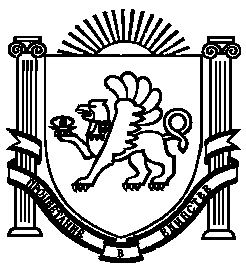 